MEGHÍVÓA MISKOLCI VASUTAS SPORTLÖVŐ EGYLET2020. szeptember 18-án 1600 órai kezdettel 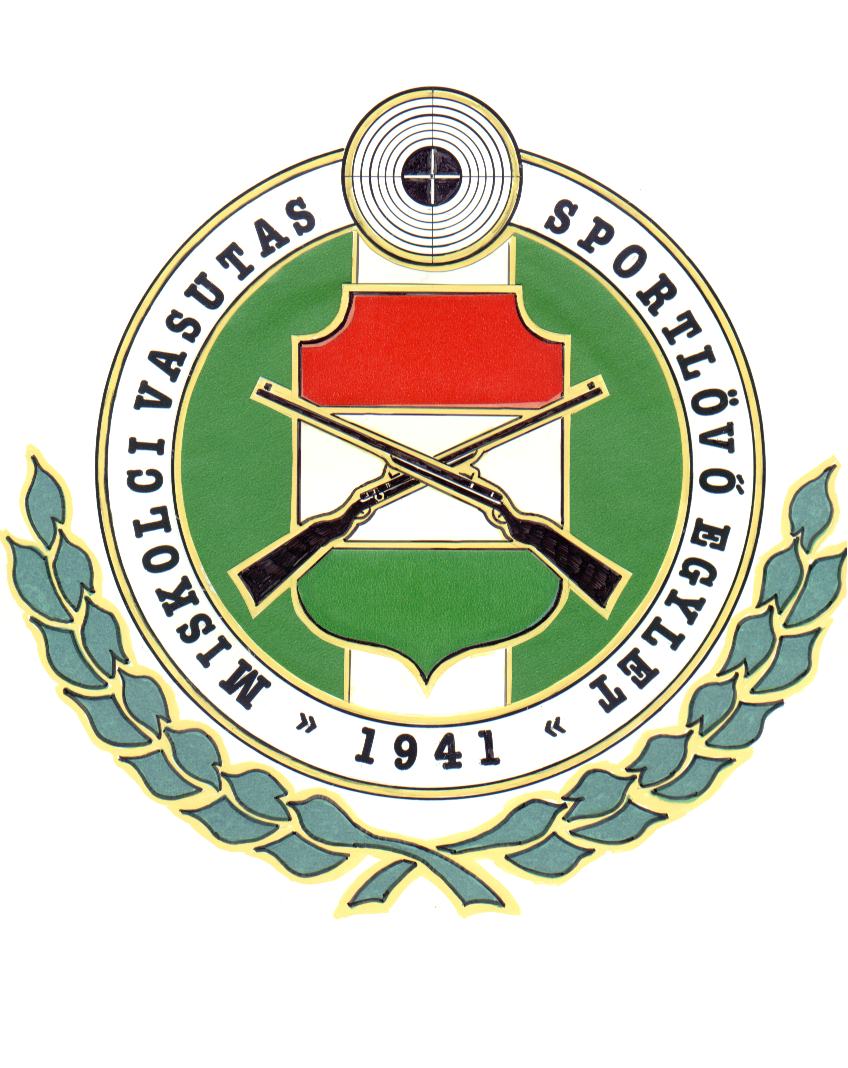   KÖZGYŰLÉST TARTa Csokonai úti lőtér klubhelyiségében, melyre ezúton tisztelettel meghívjuk és elvárjuk.Határozatképtelenség esetén 2020.09.18.-án 1700 órai kezdettel tartjuk a megismételt Közgyűlést.Napirendi pontok:Megnyitó, elnöki köszöntő2019 évi beszámolók Kérdések, válaszokegyéb indítványokA közgyűlés napirendi pontjainak különös fontosságára való tekintettel megjelenésére feltétlenül számítunk.Miskolc, 2020. Augusztus 30.				  ELNÖKSÉG